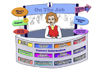 On the Job – Horticulturalist – Rob McGavin, 
CEO of Cobram Estate Olive OilOils Ain’t Oils Taste TestingComment: Which olive oil was the best in your opinion? Why – give reasons. Which olive oil tasted the worst in your opinion? Give reasons. Data. Collect the best and worst tasting from your group and then from the class. Tally up the results of your survey. Look at the labels of the oils - is there any “claim to fame” on the bottles? What is the price comparison? Which olive oil is the best value for money? Are there any Australian olive oils amongst the group?OilColour

Deep, Yellow, Some greenSmells Fresh[not musty]Mouth Feel
“alive”Bitterness on tonguePungency  - delicate, light, medium, sage, lemongrass, fresh cut grass  or intenseMore burn in the throat – the more antioxidants and the better the olive oilOther terms: fruity, bitter, herbaceous, buttery, grassy, peppery, banana, greasy, winery, vinegar, sweet, almondDefective olive oil flavours: rancid banana, must, dirt, mould, vinegar, fermented olivesLikeYes/
NoABCDE